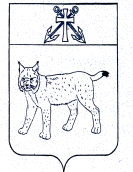 ПРОЕКТАДМИНИСТРАЦИЯ УСТЬ-КУБИНСКОГОМУНИЦИПАЛЬНОГО ОКРУГАПОСТАНОВЛЕНИЕс. Устьеот                                                                                                                             №О внесении изменений в постановление администрации округа от 20 февраля 2023 года № 298 «О межведомственной комиссии по профилактике правонарушений Усть-Кубинского муниципального округа»	В соответствии с ходатайством ОНД и ПР по Сокольскому и Усть-Кубинскому районам ОНД и ПР Главного управления МЧС России по Вологодской области, на основании ст. 42 Устава округа администрация округаПОСТАНОВЛЯЕТ:В приложение 2 постановления администрации округа от 20 февраля 2023 года № 298 «О межведомственной комиссии по профилактике правонарушений Усть-Кубинского муниципального округа» внести следующие изменения:Ввести в состав межведомственной комиссии по профилактике правонарушений Усть-Кубинского муниципального округа, в качестве члена комиссии Рослякова И.В., начальника ОНД и ПР по Сокольскому и Усть-Кубинскому районам ОНД и ПР Главного управления МЧС России по Вологодской области.Настоящее постановление вступает в силу со дня его подписания и подлежит официальному опубликованию.Временно исполняющий полномочия главы округа первый заместитель главы округа                                        А.О. Семичев 